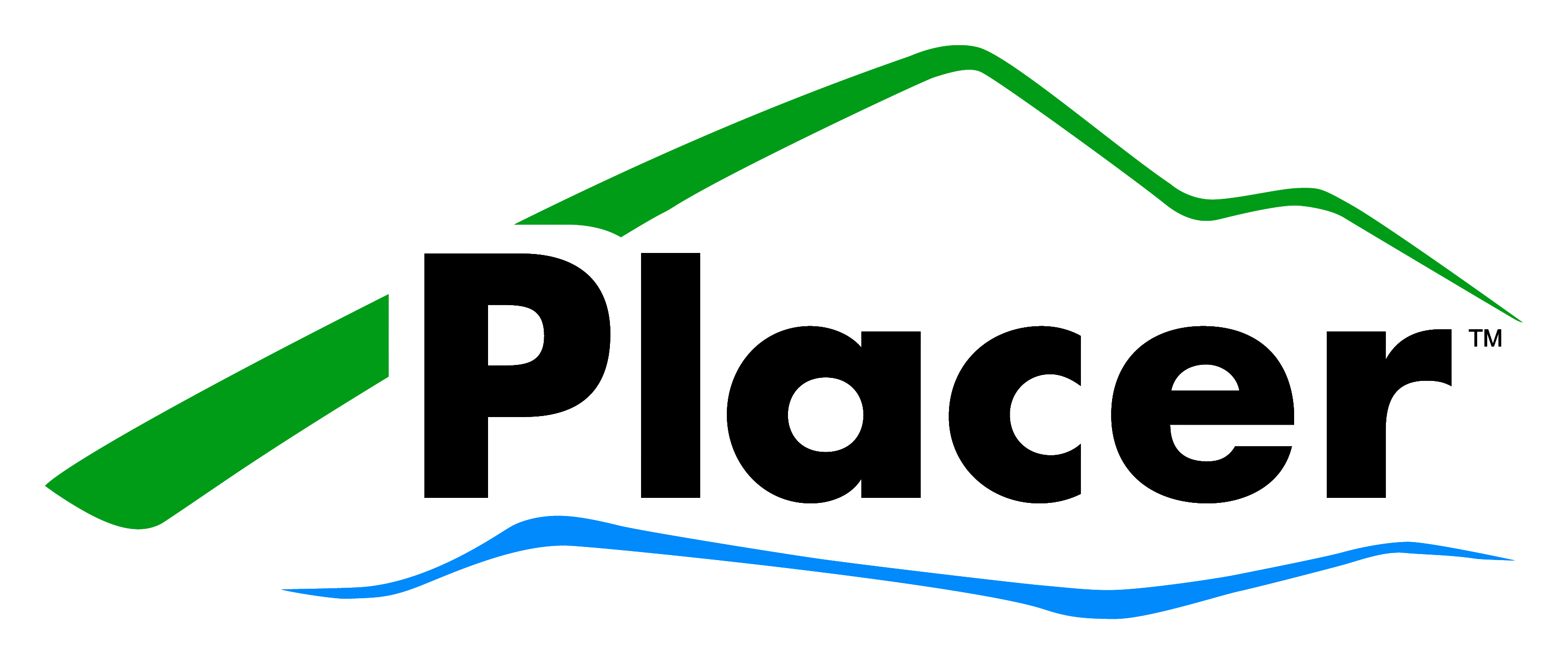 The Business Advantage Network’sJob ConnectionsPlacer County Human Services Employment Center1000 Sunset Blvd., Suite 100 Rocklin, CA 95765Friday April 24, 201510:30AM-12:00PMDOORS OPEN AT 10:00AM. PRESENTATION BEGINS PROMPTLY 10:30AM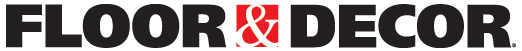 Customer Service AssociatesWarehouse Associatehttps://www.flooranddecor.com/company-info/about-us.htmlJob Seekers Come Prepared To:Briefly introduce yourself (A 30 Second Me) where you will share your related experience, skills, &/or education. Bring multiple copies of targeted resumes. Dress in interview appropriate attire.You must be registered to attend!To register, go to: http://conta.cc/1IOTuAJor call or e-mail Ellen Walker, 916-784-6119 or ewalker@placer.ca.gov